SCHEDULE OF CONDITIONSPLANNING NOTES 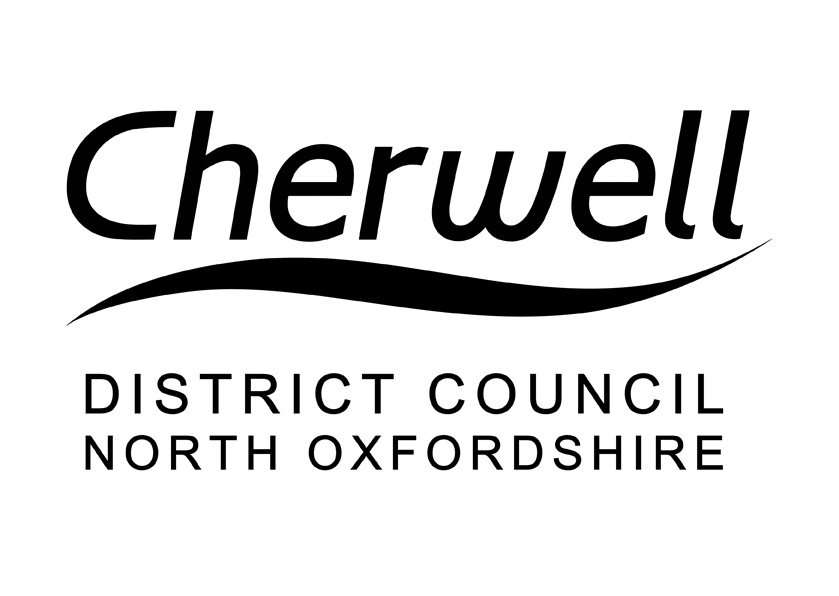 Application Number: 23/00359/TCAArboricultural Comments (TCA & TPO)Application Received:10 February 202310 February 2023Target Date:24 March 202324 March 2023Report Date:13 March 202313 March 2023Case Officer:Caroline Morrey (Arboricultural Officer)Caroline Morrey (Arboricultural Officer)ApplicantMr Chris PennellStables CottageMain StreetSibford FerrisOxfordshireOX15 5REAgentMr Chris PennellStables CottageMain StreetSibford FerrisOxfordshireOX15 5RESite: Stables Cottage, Main Street, Sibford Ferris, Banbury, OX15 5REParish Council comments:No commentsNeighbour comments:No commentsStatutory Protection:Conservation areaT.E.M.P.O guidance notes completed:NoTrees / Proposal (Brief Description)T1 x Acer - Crown reduction up to 3 metresT2 x Cherry - Crown reduction up to 3 metresT3 x Hazel - Crown reduction up to 2 metres and removal of dead branchesAppraisalDesktop Assessment 13/03/2023.  The trees are not massive specimens.  The work proposed will not have a significant impact on the trees or the conservation area.ConclusionNo objections to the proposed work.Case officer decision:No ObjectionsCase officer signature:Caroline MorreyChecked by:Date checked: